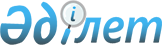 О внесении изменений в постановления Правительства Республики Казахстан от 4 июня 2003 года № 530 "Об утверждении Правил регистрации, учета и выдачи разрешений на проведение аэросъемочных работ" и от 23 июня 2003 года № 593 "Об утверждении Правил осуществления государственного надзора в области геодезической и картографической деятельности, Правил формирования, сбора, хранения и использования документов Национального картографо-геодезического фонда Республики Казахстан, Правил об охране геодезических пунктов"
					
			Утративший силу
			
			
		
					Постановление Правительства Республики Казахстан от 28 декабря 2012 года № 1730. Утратило силу постановлением Правительства Республики Казахстан от 18 марта 2022 года № 141.
      Сноска. Утратило силу постановлением Правительства РК от 18.03.2022 № 141 (вводится в действие по истечении десяти календарных дней после дня его первого официального опубликования).
      Правительство Республики Казахстан ПОСТАНОВЛЯЕТ:
      1. Внести в некоторые решения Правительства Республики Казахстан следующие изменения:
      1) в постановлении Правительства Республики Казахстан от 4 июня 2003 года № 530 "Об утверждении Правил регистрации, учета и выдачи разрешений на проведение аэросъемочных работ" (САПП Республики Казахстан, 2003 г., № 25, ст. 235):
      в Правилах регистрации, учета и выдачи разрешений на проведение аэросъемочных работ:
      часть первую пункта 3 изложить в следующей редакции:
      "3. Для получения разрешения на проведение аэросъемочных работ (далее - Разрешение) юридические и физические лица (далее - Заявители) подают заявки в уполномоченный орган.";
      2) утратил силу постановлением Правительства РК от 16.07.2015 № 542 (вводится в действие по истечении десяти календарных дней после дня его первого официального опубликования).

      Сноска. Пункт 1 с изменениями, внесенными постановлением Правительства РК от 16.07.2015 № 542 (вводится в действие по истечении десяти календарных дней после дня его первого официального опубликования).


      2. Настоящее постановление вводится в действие по истечении десяти календарных дней со дня первого официального опубликования.
					© 2012. РГП на ПХВ «Институт законодательства и правовой информации Республики Казахстан» Министерства юстиции Республики Казахстан
				
Премьер-Министр
Республики Казахстан
С. Ахметов